Кораблик.Пошли гулять на речку Лягушонок, Цыплёнок, Мышонок, Муравей и Жучок. 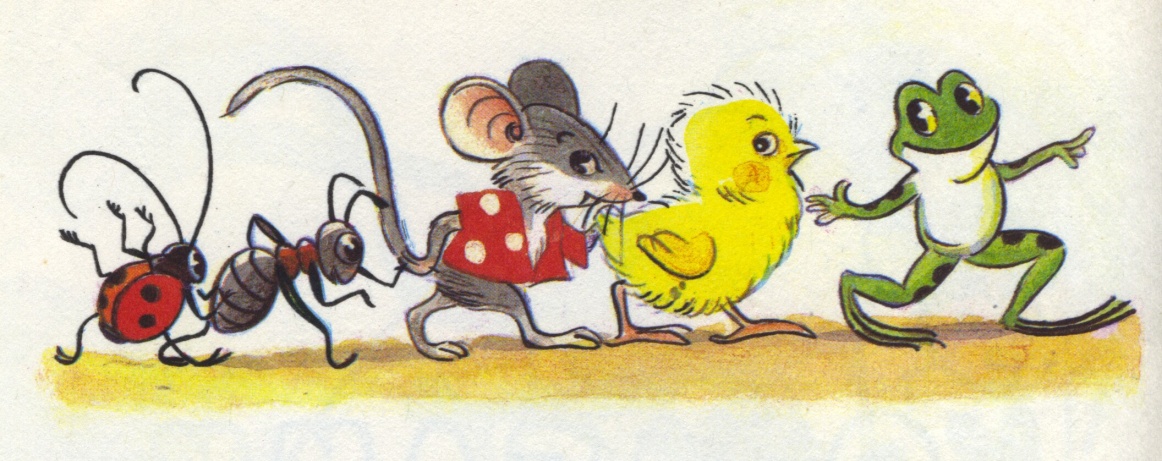 - Давайте купаться! – сказал Лягушонок и прыгнул в воду.- Мы не умеем плавать, - сказали Цыплёнок, Мышонок, Муравей и Жучок.Лягушонок стал смеяться над ними. Обиделись друзья. Решили построить кораблик. Цыплёнок  принёс листочек. Мышонок – ореховую скорлупку. Муравей соломинку притащил. А Жучок - верёвочку. И пошла работа. Построили кораблик! Сели на него и поплыли. (60 слов.)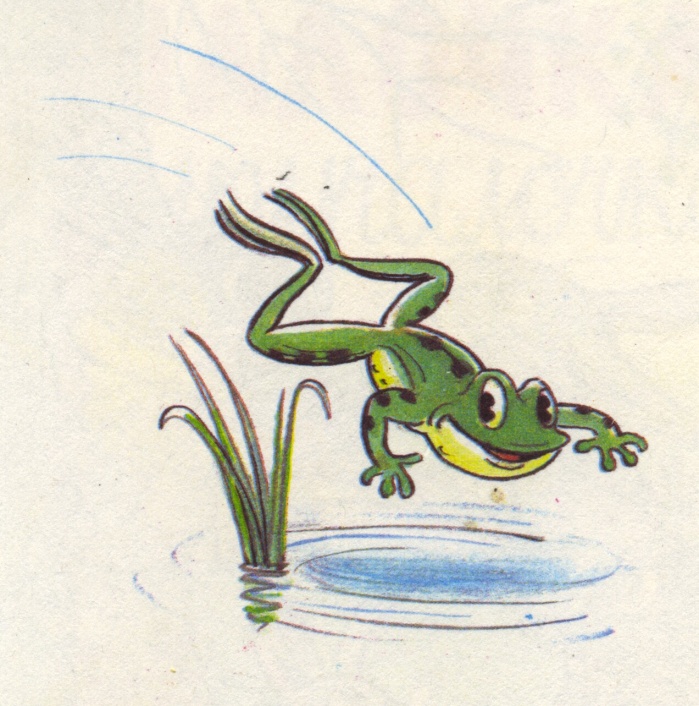 ( По В. Сутееву )ОСНОВНАЯ ЧАСТЬПостарайся выполнить все задания этой части.Выполняй их по порядку.Задание 1. Начни читать текст про себя или тихо, вполголоса. По сигналу учителя поставь палочку после того слова, до которого дочитаешь. Дочитай текст до конца.Задание 2   Выбери из сказки предложение, в котором три слова. Спиши его.____________________________________________________________________________________________________________________________________________________________________________________________________________________________________________________________________________________________________________________________________________________________________________________________________________________________Проверь. Если надо, исправь.Задание 3. Подумай, в каком порядке надо расположить картинки, чтобы было понятно, как развиваются события в сказке? Отметь их цифрами 1, 2, 3.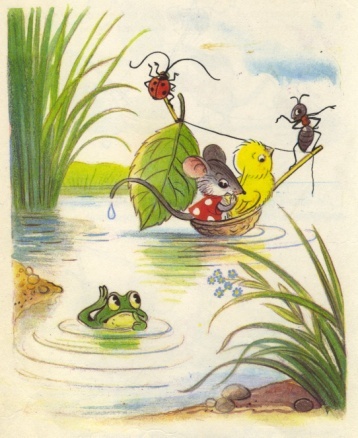 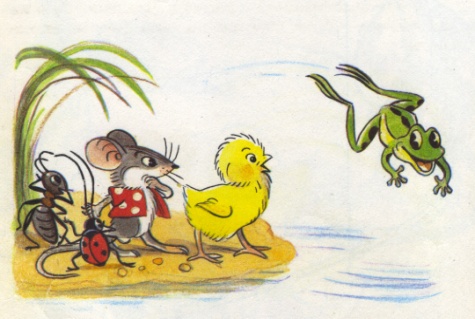 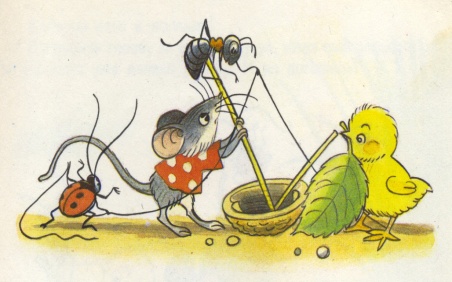 Задание 4. Выбери правильный ответ и отметь его значком .Столько же «ног», сколько у цыплёнка…А) у жучка                   В) у вороныБ) у мыши                    Г) у муравьяЗадание 5. Запиши цифрами, сколько жучков нарисовал художник на каждой картинке. 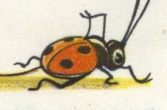 Найди закономерность. Запиши цифрой, сколько жучков должно быть на следующей картинке. Задание 6. Подчеркни в слове гулять буквы мягких согласных звуков.Запиши, сколько в этом слове звуков и букв.гулять -         звуков,            букв.ДОПОЛНИТЕЛЬНАЯ ЧАСТЬЗадания 7 – 11 можно выполнять в любом порядке.Постарайся выполнить не меньше трёх заданий.Задание 7. Отметь значком   домашнее животное.А) жучок                       В)  воронаБ) цыплёнок                Г) лягушонокЗадание 8. Рассмотри схему.Выбери рисунки, которые относятся к живой или неживой природе. Соедини эти рисунки стрелками с названиями.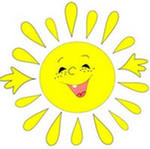 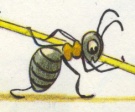 солнце                                                                                               муравей                   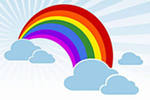 Радуга                                                                                                 божья коровкаЗапиши на свободной строчке свой пример объекта неживой природы.______________________________________________________________________________________________________________________________________________________________________________________________________________________Задание 9. Друзья решили побегать наперегонки. Мышонок прибежал раньше Цыплёнка, но позже Лягушонка. Муравей прибежал раньше Жучка, но позже Цыплёнка. В каком порядке они прибегали? Отметь свой ответ на отрезке.                      5            4           3          2           1Ответ: Для обозначения используй 1 букву: жучок – ж.Задание 10. Подумай, что означает слово соломинка. Отметь значком    правильный ответ.     - Кондитерское мучное изделие в виде узких длинных палочек.     - Стебель хлебного злака. Задание 11. Как ты думаешь, почему друзья обиделись на лягушонка? Дай ответ 1 – 2 предложениями.___________________________________________________________________________________________________________________________________________________________________________________________________________________________________________________________________________________________________________________________________________________________________________________________________________________________________________________________________________________________________________________________________________________________________________________________________________ОСНОВНАЯ ЧАСТЬПостарайся выполнить все задания этой части.Выполняй их по порядку.Задание 1. Начни читать текст про себя или тихо, вполголоса. По сигналу учителя поставь палочку после того слова, до которого дочитаешь. Дочитай текст до конца.Задание 2    Выбери из сказки предложение, в котором три слова. Спиши его.____________________________________________________________________________________________________________________________________________________________________________________________________________________________________________________________________________________________________________________________________________________________________________________________________________________________Проверь. Если надо, исправь.Задание 3. Подумай, в каком порядке надо расположить картинки, чтобы было понятно, как развиваются события в рассказе? Отметь их цифрами 1, 2, 3.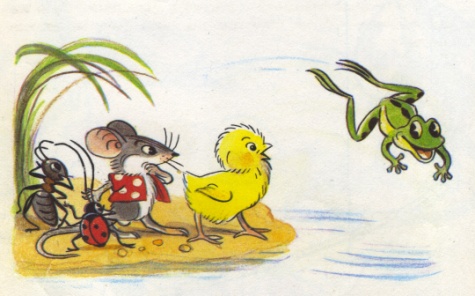 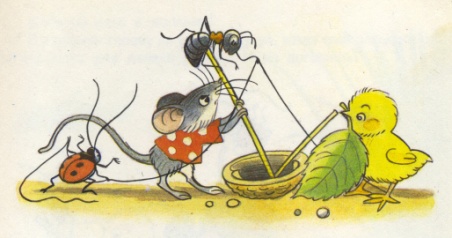 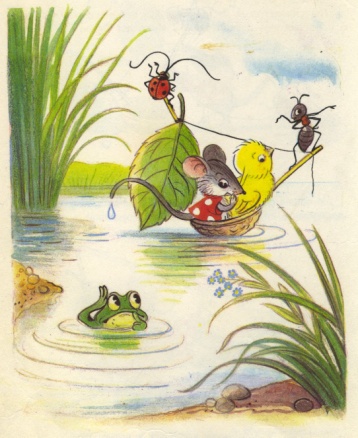 Задание 4. Выбери правильный ответ и отметь его значком .Столько же «ног», сколько у мышки…А) у кошки.                   В) у цыплёнка.Б) у змеи.                    Г) у муравья.Задание 5. Запиши цифрами, сколько муравьёв нарисовал художник на каждой картинке. Найди закономерность. Запиши цифрой, сколько муравьёв должно быть на следующей картинке. Задание 6. Подчеркни в слове принёс буквы мягких согласных звуков.Запиши, сколько в этом слове звуков и букв.принёс -         звуков,            букв.ДОПОЛНИТЕЛЬНАЯ ЧАСТЬЗадания 7 – 11 можно выполнять в любом порядке.Постарайся выполнить не меньше трёх заданий.Задание 7. Отметь значком   дикое животное.А) овца                           В)  кошкаБ) цыплёнок                Г) лягушонокЗадание 8. Рассмотри схему.Выбери рисунки, которые относятся к живой или неживой природе. Соедини эти рисунки стрелками с названиями.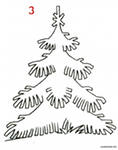 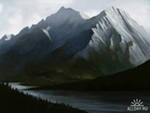           ель                                                                                               горы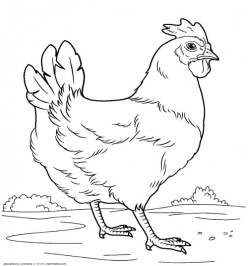 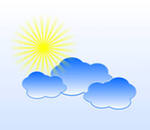       облака                                                                                                    курицаЗапиши на свободной строчке свой пример объекта живой природы.______________________________________________________________________________________________________________________________________________________________________________________________________________________Задание 9. Друзья решили устроить соревнования по прыжкам. Мышонок подпрыгнул выше Муравья, но ниже Цыплёнка. Лягушонок прыгнул выше Цыплёнка. А Жучок выбыл из соревнований. В каком порядке они покоряли высоту? Отметь свой ответ на отрезке.                             5            4          3          2           1Ответ: Для обозначения используй 1 букву: жучок – ж.Задание 10. Подумай, что означает слово лист в данном произведении. Отметь значком    правильный ответ.     - Тонкий плоский кусок, какого – либо материала.     - Орган воздушного питания и газообмена растений.Задание 11. Подумай, о чём эта сказка? Дай ответ 1 – 2 предложениями.___________________________________________________________________________________________________________________________________________________________________________________________________________________________________________________________________________________________________________________________________________________________________________________________________________________________________________________________________________________________________________________________________________________________________________________________________________Анализ результатов выполненных итоговых работ за 1 классРайон_________________________________________________________Город_________________________________________________________Село, посёлок, деревня___________________________________________Школа_________________________________________________________Класс__________________________________________________________Учитель (Ф.И.О.) ________________________________________________УМК____________________________________________________________Анализ выполнения итоговой работы по математике.Анализ выполнения  итоговой работы по русскому языку.Анализ выполнения комплексной работы.1 – й вариантФамилия, имя ____________________________________________Школа _____________________________ Класс ________________2 – й вариантФамилия, имя ____________________________________________Школа _____________________________ Класс ________________Контролируемый элементЧел.%Всего в классеПисали работуВыполнили без ошибок задания базового уровня Выполнили без ошибок задания повышенного уровняВсю работу выполнили без ошибок Освоили программу по математике на базовом уровнеОсвоили программу по математике на базовом уровне и повышенномНе освоили программу по математике на базовом уровнеПравильно выполнили задания:Правильно выполнили задание №1Правильно выполнили задание №2Правильно выполнили задание №4Правильно выполнили задание №5Правильно выполнили задание №6Правильно выполнили задание №8Допустили ошибкиДопустили ошибкиДопустили ошибки№1№2№4На сложение:На вычитание: №5Определение порядка действий:Вычислительная ошибка:№6№8Неправильное оформление отрезка.Ошибка в определении длины отрезка.Правильно выполнили задания повышенного уровня.Правильно выполнили задания повышенного уровня.Правильно выполнили задания повышенного уровня.Правильно выполнили задание № 3Правильно выполнили задание № 7Правильно выполнили задание № 9Правильно выполнили задание № 10Контролируемый элементЧел.%Всего в классеПисали работуНаписали диктант на повышенном уровне.Написали диктант на базовом уровне.Не справились с написанием диктанта.Выполнили без ошибок в проверочной работе задания базового уровня. Выполнили без ошибок в проверочной работе задания повышенного уровня.Всю проверочную работу выполнили без ошибок.Освоили программу по русскому языку на базовом уровнеОсвоили программу по русскому языку на базовом уровне и повышенномНе освоили программу по русскому языку на базовом уровнеЧасть 1. Диктант.Часть 1. Диктант.Часть 1. Диктант.Допустили ошибки на:Сочетания жи-ши, чу-щу.Прописная буква в начале каждого предложения.Знаки препинания в конце предложения: точка.Мягкий знак показатель мягкости согласного на конце слова.Перенос слов.Большая буква в именах собственных.Пропуск, замена, искажение.Ошибки на неизученные правила.Часть 2. Проверочная работа.Часть 2. Проверочная работа.Часть 2. Проверочная работа.Правильно выполнили задания: Правильно выполнили задание №1Правильно выполнили задание №2Правильно выполнили задание №4Правильно выполнили задание №5Правильно выполнили задание №7Правильно выполнили задание №8Допустили ошибкиДопустили ошибкиДопустили ошибки№1№2№4 №5№7№8Правильно выполнили задания повышенного уровня.Правильно выполнили задания повышенного уровня.Правильно выполнили задания повышенного уровня.Правильно выполнили задание № 3Правильно выполнили задание № 6Правильно выполнили задание № 9Правильно выполнили задание № 10Контролируемый элементЧел.%Всего в классеПисали работуВыполнили без ошибок в комплексной работе задания базового уровня. Выполнили без ошибок в комплексной работе задания повышенного уровня.Всю комплексную работу выполнили без ошибок.4 – 9 баллов – освоили базовый уровень.10 – 14 баллов – освоили базовый и повышенный уровни.Менее 4 баллов – не освоили базовый уровень.Получили дополнительные баллы за самостоятельное выполнение работы.Часть 1. Основная.Часть 1. Основная.Часть 1. Основная.Правильно выполнили задания:Правильно выполнили задание №1Прочитали 25 - 30 слов.Прочитали более 30 слов.Правильно выполнили задание №2Правильно выполнили задание №3Правильно выполнили задание №4Правильно выполнили задание №5Правильно выполнили задание №6Допустили ошибки на:№1Прочитали менее 25 слов.№2№3№4№5№6Часть 2. Дополнительная.Часть 2. Дополнительная.Часть 2. Дополнительная.Правильно выполнили задания: Правильно выполнили задание №7Правильно выполнили задание №8Правильно выполнили задание №9Правильно выполнили задание №10Правильно выполнили задание №11